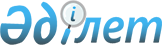 Об организации в Казахстане производства писче-печатных видов бумагиПостановление Кабинета Министров Республики Казахстан от 25 ноября 1992 г. N 984



          В целях создания собственного производства бумаги, ликвидации в
республике постоянного дефицита печатной продукции и бумажно-беловых
товаров массового спроса Кабинет Министров Республики Казахстан
постановляет:




          1. Поддержать предложение акционерного общества "Казак-кагазы",
Государственного комитета по экономике, Министерства материальных
ресурсов, Министерства промышленности Республики Казахстан и других
заинтересованных министерств, ведомств, концернов, а также главы
Кзыл-Ординской областной администрации о строительстве на базе
Кзыл-Ординского целлюлозно-картонного завода производства по выпуску
целлюлозы и писче-печатных видов бумаги с применением в качестве
основного сырья соломы риса и других видов однолетних растений.




          Учесть, что для разработки технико-экономического обоснования,
проектной и технической документации по строительству
целлюлозно-бумажного завода привлекаются в установленном порядке
консорциум австрийских фирм, а также Московский институт
"Мосгипробумхимпром".




          Определить в качестве основного варианта строительства
целлюлозно-бумажного завода строительство "под ключ" с
использованием оборудования и строительных мощностей консорциума
австрийских фирм "ФМВ", "Фест-Альпине", "Вагнер-Биро".




          2. Государственному комитету по экономике совместно с
Министерством промышленности, Министерством печати и массовой
информации Республики Казахстан, акционерным обществом
"Казак-кагазы", другими заинтересованными организациями и главой
Кзыл-Ординской областной администрации в месячный срок выдать
консорциуму исходные данные на разработку технико-экономического
обоснования по строительству целлюлозно-бумажного завода.




          При проектировании нового бумажного производства максимально
учесть имеющиеся возможности действующего целлюлозно-картонного
производства, проведение его технического перевооружения с вводом
производства по выпуску картона "хромэрзац".




          Предусмотреть реконструкцию действующего целлюлозного
производства по получению целлюлозы из древесины для улучшения
качества бумаги из соломы риса.




          Предусмотреть на 1993 год по представлению Кзыл-Ординского
целлюлозно-бумажного завода выделение средств из ресурсов
Инвестиционного фонда на техническое перевооружение целлюлозного и
картонного производства.




          Оплату по разработке технико-экономического обоснования в
валютном исчислении произвести за счет Республиканского валютного
фонда на основании заключенного контракта с последующим возмещением
в бюджет этих затрат акционерным обществом "Казак кагазы" после
введения в эксплуатацию производственных мощностей.




          3. Главе Кзыл-Ординской областной администрации совместно с
заинтересованными областными организациями обеспечить решение
вопросов:




          по выбору площадки и трасс для строительства вновь
проектируемого производства;




          выдачи технических условий на инженерное обеспечение вновь
проектируемых мощностей электроэнергией, газоснабжением, теплом,
водой, стоками, телефонизацией, радиотрансляцией и др.




          4. Рекомендовать акционерному обществу "Казак кагазы" в
месячный срок организовать выезд группы заинтересованных
специалистов на зарубежные предприятия, специализирующиеся на
производстве писче-печатных видов бумаги, а также для проведения
технических и коммерческих переговоров с представителями консорциума
австрийских фирм по созданию аналогичных мощностей в г. Кзыл-Орде.




          5. Министерству материальных ресурсов Республики Казахстан
принять практические меры по прекращению вывоза макулатуры за
пределы республики с целью максимального обеспечения потребности в
ней целлюлозно-картонного и целлюлозно-бумажного производства.




              Премьер-министр




        Республики Казахстан








					© 2012. РГП на ПХВ «Институт законодательства и правовой информации Республики Казахстан» Министерства юстиции Республики Казахстан
				